CURRICULUM VITAE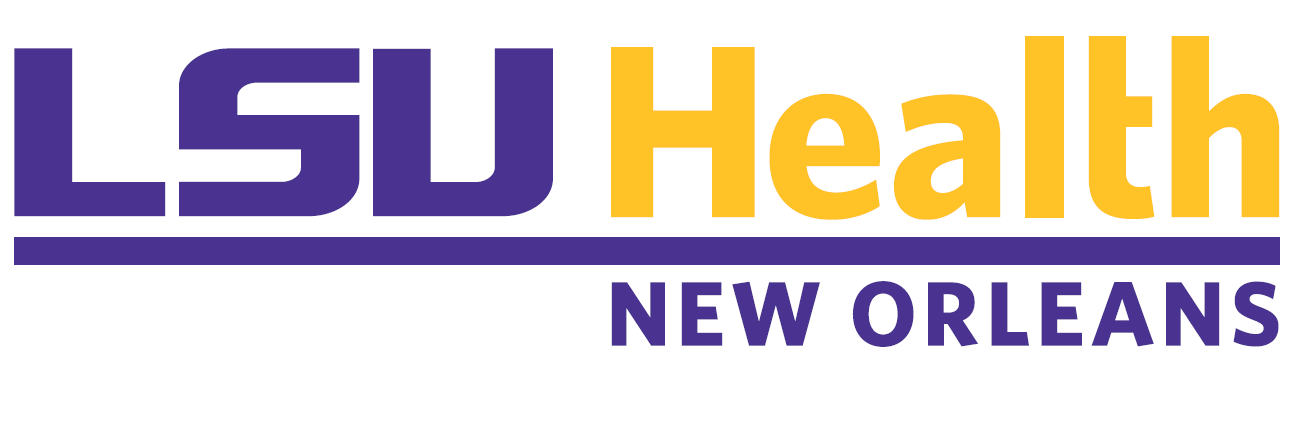 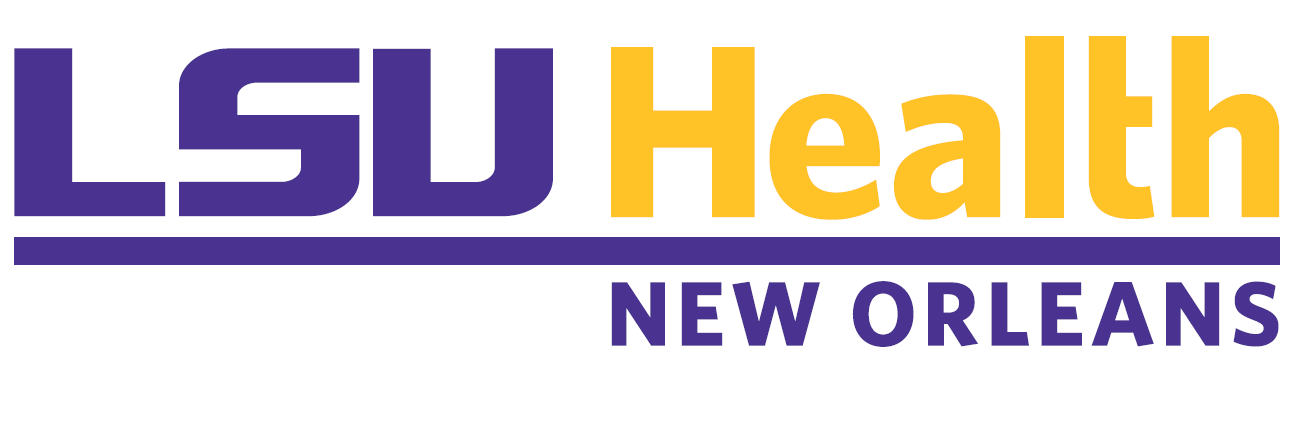 Nicholas W. GilpinCurrent Title: 			ProfessorBusiness Address: 			Department of Physiology, Room 7205					1901 Perdido Street					New Orleans, LA 70112Business Telephone and Fax:	T: 504-568-6182					F: 504-568-6158Business email Address:		ngilpi@lsuhsc.eduCitizenship:				U.S.A.Education:	Undergraduate		University of Texas at Austin		1996-2000					B.A. in PsychologyB.A. in Spanish Language	Graduate/Medical		Purdue University			2001-2005					Ph.D. in Psychology	Post-Doctoral Fellowship	The Scripps Research Institute	2005-2011Academic, Professional, and Research Appointments:Assistant Professor, Physiology Department, LSUHSC			2011-2016Assistant Professor, Neuroscience Ctr. of Excellence, LSUHSC		2011-2016Assistant Professor, Alcohol & Drug Abuse Ctr. of Excellence, LSUHSC	2013-2016Associate Director, Alcohol & Drug Abuse Ctr. of Excellence, LSUHSC	2015-Associate Professor w/Tenure, Physiology Department, LSUHSC		2016-2019Associate Professor w/Tenure, Neuroscience Center, LSUHSC		2016-2019Associate Professor w/Tenure, Alcohol & Drug Abuse Center, LSUHSC	2016-2019Research Physiologist, Department of Veteran Affairs (V.A.)		2017-Professor w/Tenure, Physiology Department, LSUHSC			2019-Professor w/Tenure, Neuroscience Center, LSUHSC			2019-Professor w/Tenure, Alcohol & Drug Abuse Center, LSUHSC		2019-Membership in Professional Organizations:Research Society on Alcoholism (RSA); member				2001-Society for Neuroscience (SfN); member					2004-Int’l. Society for Biomedical Res. on Alcoholism (ISBRA); member		2010-National Hispanic Science Network on Drug Abuse (NHSN); member	2010-The College on Problems of Drug Dependence (CPDD); member		2013-International Drug Abuse Research Society (IDARS); member		2013-American Coll. of Neuropsychopharmacology (ACNP), Assoc. member	2014-American Coll. of Neuropsychopharmacology (ACNP), Member		2019-Awards and Honors:University of Texas at Austin Honors Colloquium Scholarship		1996U. of Texas Academic Hispanic Award; 4-year academic scholarship	1996-2000RSA Memorial Award, San Diego, CA					2009Young Investigator Award; Alcoholism & Stress meeting, Volterra, Italy	2011NHSN National Award of Excellence in Research by a New Investigator	2011ACNP Travel Award								2012Honorable Mention for Ziskind-Somerfeld Award, SoBP			2012IDARS Young Investigator Award						2013Presidential Early Career Award for Scientists & Engineers (PECASE)	2017Awarded by the White House Office of Science & Technology to 102 scientists and engineers in the early stages of their independent research careersElected Co-Chair of Gordon Research Conference on Alcohol & CNS	2018	Will serve as co-vice chair 2018-2020 and co-chair 2020-2022.TEACHING EXPERIENCE AND RESPONSIBILITIESCurriculum Development/ImplementationCreated curriculum for LSUHSC Physiology Special Topics Course (PHYSIO 289) titled Biostatistics for Graduate Students.Formal Course ResponsibilitiesGraduate TeachingCourse Director:	LSU Health Sciences CenterBiostatistics for graduate students (PHYSIO 289)		2013-present		Human Physiology for dental students (DENT 1115)	2016-presentCourse Co-Director:	LSU Health Sciences Center		Human Physiology for dental students (DENT 1115)	2013-2016Co-Instructor/Lecturer:	LSU Health Sciences Center		Human Physiology (DENT 1115)				2011-presentSynaptic Organization of Behavior (ANAT 264)		2014		Molecular Neurobiology (NEURO 250)			2014Modern Breakthroughs in Biomedical Sciences		2014		Dental Grand Rounds mentor (DENT 4112)			2017-presentUndergraduate TeachingCourse Director:	San Diego State UniversityStatistical Methods in Psychology (PSY 270)		2008		Univ. of California-San Diego		Introduction to Statistics (PSYC 60)				2009-2011	Physiological Psychology (PSYC 106)			2010Co-Instructor:	LSU Health Sciences Center		Human Physiology for nursing students (HS 2410)		2011-2016		Human Pathophysiology for nursing students (HS 3410)	2012-2016		General & Oral Physiology for dental hygiene (DHY 3202)	2012Junior Faculty Research Development Committee Chair:Scott Edwards, Ph.D., Assistant Professor of Physiology, LSUHSCTiffany Wills, Ph.D., Assistant Professor of Cell Biology, LSUHSCLiz Simon, Ph.D., Assistant Professor of Physiology, LSUHSCJason Gardner, Ph.D., Associate Professor of Physiology, LSUHSCLisa Harrison-Bernard, Ph.D., Assoc. Prof. of Physiology, LSUHSCFlavia Souza-Smith, Ph.D., Assistant Professor of Physiology, LSUHSCXinping Yue, Ph.D., Assistant Professor of Physiology, LSUHSCStefany Primeaux, Ph.D, Assistant Professor of Physiology, LSUHSCRobert Siggins, Ph.D., Assistant Professor of Physiology, LSUHSCJunior Faculty & Fellows & Students Trained:Instructors:Michael Salling, Ph.D.					2019-Mentor on K99/R00 from NIAAAInstructors:Elizabeth Avegno, Ph.D.					2018-Lucas Albrechet-Souza, Ph.D.				2018-Post-Doctoral Fellows:  		LSU Health Sciences CenterBrandon Baiamonte, Ph.D.				2012-2013Emily Roltsch, Ph.D.					2012-2014Annie Whitaker, Ph.D.					2012-2016Christy Itoga, Ph.D. 					2014-2016Elizabeth Avegno, Ph.D.					2016-2018Mentor on F32 from NIAAAUdita Datta, Ph.D.						2017-2018Marcus Weera, Ph.D.					2017-Mentor on F32 from NIAAAAmanda Pahng, Ph.D. (co-mentor)			2017-Primary mentor starting January 2020Mentor on CDA from V.A.Elizabeth Fucich, Ph.D. (co-mentor)			2017-Co-mentor on F32 from NIAAALucas Albrechet-Souza, Ph.D.				2018Christian Montanari, Ph.D.				2019-Alejandra Jacotte, Ph.D.					2019-	Graduate Students		LSU Health Sciences CenterMajor ProfessorBrittni Baynes; Physiology; chair M.S. committee		2013-2014Allyson Schreiber; Physiology; chair Ph.D. committee	2014-2018Mentor on F30 from NIAAAAlicia Ray-Botello; Physiology; chair M.S. committee	2015-2017Zachary Stielper; Physiology; chair Ph.D. committee	2017-Mentor on F30 from NIAAATaylor Templeton; Physiology; chair Ph.D. committee	2018-Nathan Sharfman; Physiology; chair Ph.D. committee	2019-		Dissertation Committee (member)Xu “Sophie” Teng; Ph.D., LSUHSC Physiology		2012-2014Travis Doggett; Ph.D., LSUHSC Physiology		2013-2014Aram Asatryan; Ph.D., LSUHSC Neuroscience		2013-2014Jacques Mayeux; Ph.D., LSUHSC Physiology		2014-2016Co-mentor on F31 from NIAAAAlan Mouton; Ph.D., LSUHSC Physiology			2014-2017Adrienne McGinn; Ph.D., LSUHSC Physiology		2015-2019Co-mentor on F31 from NIAAAJarrod Harman; M.S., LSUHSC Physiology		2017-Krystal Belmonte; Ph.D., LSUHSC Physiology		2018-Eleanor Holmgren; Ph.D., LSUHSC Cell Biology		2020-		Other universitiesXin Fu; Ph.D., Tulane Neuroscience			2016-Dennis Parker Kelley; Ph.D., LSU Comp. Biomed. Sci.	2019-Medical StudentsSummer Research Rotations1. Madelyn Weil						20122. Abdelrahim Abdel						2012	Foreign Research InternsPauline Estival						2015Pharmacy student at Université d’Auvergne, FranceTomasz Bielwaski						2019Ph.D. student at Wroclaw Medical University, PolandRESEARCH AND SCHOLARSHIPGrants and Contracts:Active1R01AA023305-01								2014-2020National Institutes of Alcoholism and Alcohol Abuse & General Medical SciencesRole of Neuropeptides in Stress-Induced Escalation of Alcohol DrinkingThe overall goal of this project is to test the role of amygdala neuropeptides in co-morbid high stress reactivity and alcohol abuse.Role: PI1F30AA023696-01 (PI: Allyson Schreiber)					2015-2020National Institute of Alcoholism and Alcohol AbusePrefrontal Cortex Stress Peptides in Traumatic Stress-Induced Escalation of Alcohol DrinkingThis fellowship trains an M.D./Ph.D. student in neuroscience research aimed at understanding the neurobiological basis of stress-induced escalation of alcohol drinking.Role: Mentor1I01BX003451-01A1								2017-2021Department of Veteran AffairsTargeting Melanocortin-4 Receptors to Reduce Pain in U.S. VeteransThe goal of this project is to test the role of brain melanocortin signaling in mediating hyperalgesia after traumatic stress or induction of alcohol dependence.Role: PI1R01AA026531-01								2017-2022NIH/NIAAATraumatic stress increases alcohol drinking via endocannabinoid disinhibition ofbasolateral amygdalaThis study examines the role of brain endocannabinoid signaling in post-stress escalation of alcohol drinking.Role: MPI (with Jeffrey Tasker)1R01AA026531 Supplement							2018-2020Cohen Veterans Biosciences (CVB)Traumatic stress increases alcohol drinking via endocannabinoid disinhibition ofbasolateral amygdalaThis study examines traumatic stress reactivity and its association with specific central and peripheral biomarkers.Role: PI1R21AA025736-01 (PI: Scott Edwards)					2017-2019NIH/NIAAARole of GluA1 in the Escalation of Alcohol Drinking in Nicotine-Dependent AnimalsThis study examines the role of brain AMPA receptors in mediating nicotine-alcohol interactions.Role: Co-I1R01HL135635-01 (PI: Jason Gardner)					2017-2021NIH/NHLBIChronic Nicotine Inhalation Increases Susceptibility to Cardiovascular and Pulmonary Diseases Through Inhibition of Local Compensatory Mechanisms.This study examines the effects of chronic nicotine inhalation on cardiovascular and pulmonary outcomes.Role: Co-I1F32AA025831-01 (PI: Elizabeth Avgeno)					2017-2020NIH/NIAAABrain Reward and Stress System Interactions in Alcohol DependenceThis fellowship trains a post-doctoral fellow in alcohol research and examines the interaction of brain stress and reward systems in alcohol dependence.Role: Mentor1R44DA046300-01 (PI: Maury Cole)						2018-2020NIH/NIDADevelopment of Nicotine Vapor Inhalation Chambers for Rodent Self-AdministrationThis study develops and optimizes nicotine e-cigarette vapor self-administration in rats.Role: Subcontract PI1R01AA025792-01A1								2018-2023NIH/NIAAAAlcohol and Traumatic Brain Injury; Neuronal and Behavioral ConsequencesThis study examines the neurobiological basis for traumatic brain injury effects on alcohol-related behavior and physiology.Role: MPI (with Patricia Molina)1F30AA026468-01A1	(PI: Zachary Stielper)					2018-2023NIH/NIAAAThe Role of Amygdalar Endocannabinoids in Alcohol Drinking after Traumatic Brain Injury (TBI)This fellowship trains an M.D./Ph.D. student in alcohol research and examines the neurobiological basis for TBI effects on alcohol-related behavior and physiology.Role: Mentor1F32AA026779-01A1	(PI: Elizabeth Fucich)					2018-2020NIH/NIAAAStress effects on traumatic brain injury: neural mechanisms of escalated alcohol drinking.This project tests the neurobiology underlying stress and TBI interaction effects on alcohol drinking.Role: Co-mentor1R21AA026022-01A1								2018-2020NIH/NIAAAGeneration and validation of a CRFR1-cre transgenic rat to study alcohol dependenceThis study generates and validates a new transgenic rat for the neuroscience field.Role: PIN/A 										2019	Department of Veteran AffairsField based meeting titled “Pain and Opiate Addiction in U.S. Veterans”Role: PI$50,000 direct costs1F32AA027145-01A1 (PI: Marcus Weera)					2019-2020NIH/NIAAAThe role of amygdala outputs in stress-induced escalation of alcohol drinkingThis fellowship trains a post-doctoral fellow in alcohol research and examines the neurobiology underlying stress-induced escalation of alcohol drinking.Role: Mentor1R13AA028237-01								2019-2023NIH/NIAAATravel Support for the 7th International Drug Abuse Research Society (IDARS) MeetingThis award provides travel support for junior U.S.-based scientists attending the IDARS meeting.Role: PICompletedUnderrepresented minority supplement to R01AA12857			2002-2005NIH/NIAAANeuropeptide Y and Alcohol Related BehaviorsRole: Student (PI: Badia-Elder)The overall goal of this project was to train a graduate student in neuroscience research aimed at understanding the genetic basis for alcoholism.1F32 AA016436-01A1							2007-2009Ruth L. Kirschstein NRSA Postdoctoral FellowshipNIH/NIAAANeuropeptide Y and Ethanol AbstinenceRole: PIThe overall goal of this project was to train a post-doctoral fellow in neuroscience research aimed at understanding the neurobiological basis of alcohol dependence.5R00AA018400-05								2010-2015K99/R00 Pathway to Independence (PI) AwardNIH/NIAAAPost-traumatic Stress Disorder and Alcohol DependenceRole: PIThe overall goal of this project was to identify neurobiological mechanisms that underlie excessive alcohol drinking by rats with high traumatic stress reactivity.PFund Pilot Funding for New Research					2013Louisiana Board of RegentsUsing Optogenetic Stimulation to Measure Reward Function in Drug- and Alcohol-Dependent RatsRole: PIThe overall goal of this project was to establish the use of optogenetic stimulation in the lab for the measurement of brain reward function in rodents.ABMRF								        	2013-2015ABMRF Foundation for Alcohol Research Role of Melanocortin-4 Receptors (MC4Rs) in Chronic Alcohol-Induced Changes in Thermal SensitivityRole: PIThe overall goal of this project was to test the role of brain MC4Rs in excessive alcohol drinking and hyperalgesia during alcohol withdrawal in alcohol-dependent rats.2P60AA009803-22								2014-2016NIH/NIAAALSUHSC-NO Comprehensive Alcohol-HIV/AIDS Research CenterRole: PI of Information Dissemination CoreThe overall goal of this Core was to impact alcohol- and HIV-related knowledge, attitudes and behaviors by educating lay people, practicing and in-training health care providers, and scientists on the neurobiological basis and biomedical consequences of alcohol use and abuse, and the risk factors and biological underpinnings of HIV.1R21AA022690-01A1							        	2014-2016NIH/NIAAAEthanol-Induced Cardiac Fibrosis and Dysfunction are Mediated by NADPH OxidasesRole: Co-I (PI: Jason Gardner)The overall goal of this project was to identify the mechanisms responsible for alcohol-induced cardiac injury.P30GM103340								2015-2016NIH COBRE PilotSynaptic Mechanism of Inhibitor-2 in the Escalated Anxiety in Alcohol DisorderRole: Collaborator (Pilot PI: Houhui Xia, Ph.D.)3R01AA023305-02S1								2015-2016NIH Office of Research on Women’s Health & NIAAARole of Neuropeptides in Stress-Induced Escalation of Alcohol DrinkingRole: PIThe goal of this supplement was to test Aim 1 of the parent R01 in female rats.1F31AA025812-01A1 (PI: Adrienne McGinn)				2017-2019NIH/NIAAAAlcohol Dependence and Pain: Role of Cingulate Cortex Glucocorticoid ReceptorsThis fellowship trains a Ph.D. student in alcohol research and examines the neurobiological intersection of pain and alcohol dependence.Role: Co-mentorJournal Publications:Refereed:Empirical Articles:Gilpin, N.W., Stewart, R.B., Murphy, J.M., Li, T.-K., Badia-Elder, N.E.  (2003). Neuropeptide Y reduces oral ethanol intake in alcohol-preferring (P) rats following a period of imposed ethanol abstinence.  Alcoholism:  Clinical and Experimental Research 27:787-94.Gilpin, N.W., Stewart, R.B., Murphy, J.M., Li, T.-K., Badia-Elder, N.E. (2004). Neuropeptide Y in the paraventricular nucleus of the hypothalamus increases ethanol intake in high- and low-alcohol-drinking rats.  Alcoholism:  Clinical and Experimental Research 28:1492-8.Gilpin, N.W., Stewart, R.B., Elder, R.L., Kho, Y., Murphy, J.M., Li, T.-K., Badia-Elder, N.E. (2004). Sedative and motor-impairing effects of neuropeptide Y and ethanol in selectively-bred P and NP rats.  Pharmacology, Biochemistry & Behavior 78:65-73.Gilpin, N.W., Stewart, R.B., Murphy, J.M., Badia-Elder, N.E. (2005). Sensitized effects of neuropeptide Y on multiple ingestive behaviors in P rats following ethanol abstinence.  Pharmacology, Biochemistry & Behavior, 81:740-9.Gilpin, N.W., Stewart, R.B., Badia-Elder, N.E. (2008). Neuropeptide Y (NPY) suppresses ethanol responding in ethanol-abstinent, but not non-ethanol-abstinent, Wistar rats.  Alcohol 42:541-51.Gilpin, N.W., Badia-Elder, N.E., Elder, R.L., Stewart, R.B. (2008). Schedule-induced polydipsia in lines of rats selectively bred for high and low ethanol preference.  Behavior Genetics 38:515-24.Gilpin, N.W., Richardson, H.N., Koob, G.F. (2008). Effects of CRF1-receptor and opioid-receptor antagonists on dependence-induced increases in alcohol drinking by alcohol-preferring (P) rats.  Alcoholism: Clinical and Experimental Research 32:1535-42.Gilpin, N.W., Richardson, H.N., Lumeng, L., Koob, G.F. (2008). Dependence-induced alcohol drinking by alcohol-preferring (P) rats and outbred Wistar rats.  Alcoholism:  Clinical and Experimental Research 32:1688-96.Roberto, M., Gilpin, N.W., O’Dell, L.E., Morse, A.C., Siggins, G.R., Koob, G.F. (2008). Cellular and behavioral rationale for gabapentin treatment of alcohol dependence.  Journal of Neuroscience 28:5762-71.Press release by Journal of Neuroscience published in:Nature News: online 28 May 2008; doi:10.1038/news.2008.859Science Daily: online May 28, 2008; retrieved fromhttp://www.sciencedaily.com­/releases/2008/05/080528121256.htmGilpin, N.W., Koob, G.F., Roberto, M. (2008) Response to “Anxious to drink:gabapentin normalizes GABAergic transmission in the central amygdala and reduces symptoms of ethanol dependence.”  Journal of Neuroscience.Gilpin, N.W., Stewart, R.B., Badia-Elder, N.E. (2008). Neuropeptide Y administration into the amygdala suppresses ethanol drinking in alcohol-preferring (P) rats following multiple deprivations.  Pharmacology, Biochemistry & Behavior 90:470-4.Gilpin, N.W., Misra K., Koob G.F. (2008). Neuropeptide Y in the central nucleus of the amygdala suppresses dependence-induced increases in alcohol drinking.  Pharmacology, Biochemistry & Behavior 90:475-80.Ji, D.*, Gilpin, N.W.*, Richardson, H.N., Rivier, C.L., Koob, G.F. (2008). Effects of naltrexone, duloxetine, and a CRF1 receptor antagonist on binge-like alcohol drinking in rats.  Behavioral Pharmacology 19:1-12.Gilpin, N.W., Smith, A., Cole, M., Weiss, F., Koob, G.F., Richardson, H.N. (2009) Operant behavior and alcohol levels in blood and brain of alcohol-dependent rats. Alcoholism: Clinical and Experimental Research 33:2113-23.Gilpin, N.W., Koob, G.F. (2010) Effects of β-adrenoceptor antagonists on alcohol drinking by alcohol-dependent rats. Psychopharmacology 212:431-9.Roberto M., Cruz M.T., Gilpin N.W., Sabino V., Schweitzer P., Cottone P., Madamba S.M., Stouffer D., Zorrilla E.P., Koob G.F., Siggins G.R., Parsons L.H. (2010) Corticotropin Releasing Factor–Induced Amygdala Gamma-Aminobutyric Acid Release Plays a Key Role in Alcohol Dependence. Biological Psychiatry 67:831-9.Press release by The Scripps Research Institute published in:USA Today: online January 29, 2010; retrieved from http://www.usatoday.com/news/health/2010-01-29-stress-alcoholism_N.htm?csp=usat.meScience Daily: online January 26, 2010; retrieved from	http://www.sciencedaily.com/releases/2010/01/100125173452.htmGilpin, N.W., Wright, Jr., M.J., Dickinson, G., Vandewater, S.A., Price, J.U., Taffe, M.A. (2011) Influences of activity wheel access on the body temperature response to MDMA and methamphetamine. Pharmacology, Biochemistry & Behavior 99:295-300.Gilpin, N.W., Misra, K., Herman, M.A., Cruz, M.T., Koob, G.F., Roberto, M. (2011) Neuropeptide Y opposes alcohol effects on GABA release in amygdala and blocks the transition to alcohol dependence. Biological Psychiatry 69:1091-9.Finalist for Ziskind-Somerfeld Award from the Society of Biological PsychiatryPress release by The Scripps Research Institute published in:Science Daily: online May 31, 2011; retrieved from			http://www.sciencedaily.com/releases/2011/05/110531135703.htmDrug Discovery News: online June 7, 2011; retrieved from			http://www.drugdiscoverynews.com/index.php?newsarticle=5056Gilpin, N.W., Stewart, R.B., Badia-Elder, N.E. (2011) Effects of neuropeptide Y (NPY) and ethanol on arousal and anxiety-like behavior in alcohol-preferring (P) rats. Alcohol 45:137-45.Gilpin, N.W., Karanikas, C.A., Richardson, H.N. (2012). Voluntary alcohol binge drinking early in adolescence alters drinking, anxiety, and amygdalar corticotropin releasing factor (CRF) cells in adult male rats. PLoS One 7: e31466. doi:10.1371/journal.pone.0031466.Kallupi, M., Vendruscolo, L.V., Carmichael, C.Y., George, O., Koob, G.F., Gilpin, N.W. (2013) Neuropeptide Y Y2R Blockade in the Central Amygdala Reduces Anxiety-Like Behavior but not Alcohol Drinking in Alcohol-Dependent Rats. Addiction Biology 19:755-7.Edwards, S., Baynes, B., Carmichael, C.Y., Zamora-Martinez, E.R., Barrus, M., Koob, G.F., Gilpin, N.W. (2013) Traumatic Stress Reactivity Promotes Excessive Alcohol Drinking and Alters the Balance of Prefrontal Cortex-Amygdala Activity. Translational Psychiatry 3:e296; doi:10.1038/tp.2013.70.Roltsch, E.A., Baynes, B.B., Mayeux, J.P., Whitaker, A.M., Baiamonte, B.A., Gilpin, N.W. (2014) Predator Odor Stress Alters Corticotropin-Releasing Factor-1 Receptor (CRF1R)-Dependent Behaviors in Rats. Neuropharmacology 79:83-89.Baiamonte, B.A., Valenza, M., Roltsch, E.A., Whitaker, A.M., Baynes, B.B., Sabino, V., Gilpin, N.W. (2014) Nicotine dependence produces hyperalgesia: role of corticotropin-releasing factor-1 receptors (CRF1Rs) in the central amygdala (CeA). Neuropharmacology 77:217-223.Gilpin, N.W., Roberto, M., Koob, G.F., Schweitzer, P. (2014) Kappa opioid receptor activation decreases inhibitory transmission and antagonizes alcohol effects in rat central amygdala. Neuropharmacology 77:294-302.Gilpin, N.W., Whitaker, A.M., Baynes, B., Abdel, A.Y., Weil, M.T., George O. (2014) Nicotine vapor inhalation escalates nicotine self-administration. Addiction Biology 19:587-92.El Hajj, E.C., Voloshenyuk, T.G., El Hajj, M.C., Mouton, A.J., Khoutorova, E., Hart, A.D., Baynes, B., Molina, P.E., Gilpin, N.W., Gardner, J.D. (2014) Alcohol modulation of MMP and TIMP expression in the heart favors collagen accumulation. Alcoholism: Clinical and Experimental Research 38:448-56.Vargas, W.M., Bengston, L., Gilpin, N.W., Whitcomb, B.W., Richardson, H.N. (2014) Alcohol binge drinking during adolescence or dependence during adulthood reduces prefrontal myelin in male rats. Journal of Neuroscience 34:14777-82.Featured Article in Journal of Neuroscience.Press release by UMass-Amherst published in:Science Daily: online October 28, 2014; retrieved fromhttp://www.sciencedaily.com/releases/2014/10/141028214137.htmNew England Public Radio: online October 30, 2014; retrieved fromhttp://nepr.net/news/2014/10/30/study-binge-drinking-alters-brain-in-rats/Mayeux, J.P., Teng, X.T., Katz, P.S., Gilpin, N.W., Molina, P.E. (2015) Traumatic brain injury induces neuroinflammation and neuronal degeneration that is associated with escalated alcohol self-administration in rats. Behavioural Brain Research 279:22-30.Teng, X.T., Katz, P.S., Maxi, J.M., Mayeux, J.P., Gilpin, N.W., Molina, P.E. (2015) Alcohol exposure after mild focal traumatic brain injury impairs neurological recovery and exacerbates localized neuroinflammation. Brain Behavior & Immunity 45:145-56.Whitaker, A.M., Gilpin, N.W. (2015) Blunted hypothalamo-pituitary adrenal axis response to predator odor predicts high stress reactivity. Physiology & Behavior 147:16-22.Whitaker, A.M., Farooq, M.A., Edwards, S., Gilpin, N.W. (2015) Post-Traumatic Stress Avoidance is Attenuated by Corticosterone and Associated with Brain Levels of Steroid Receptor Co-Activator-1 in Rats. Stress 20:1-9.Mouton, A.J., Ninh, V.K., El Hajj, E.C., Gilpin , N.W., Gardner, J.D. (2016) Exposure to Chronic Alcohol Accelerates Development of Wall Stress and Eccentric Remodeling in Rats with Volume Overload. Journal of Molecular and Cellular Cardiology 97:15-23.Di, S., Itoga, C.A., Fisher, M.O., Solomonow, J., Roltsch, E.A., Gilpin, N.W., Tasker, J.G. (2016) Acute stress suppresses synaptic inhibition and increases anxiety via endocannabinoid release in the basolateral amygdala. Journal of Neuroscience 36:8461-70.Mouton, A.J., Maxi, J.K., Souza-Smith, F.M., Bagby, G.J., Gilpin, N.W., Molina, P.E., Gardner, J.G. (2016) Alcohol vapor inhalation as a model of alcohol-induced organ disease. Alcoholism Clinical and Experimental Research 40:1671-8.Itoga, C.A., Roltsch Hellard, E.A., Whitaker, A.M., Lu, Y.-L., Schreiber, A.L., Baynes, B.B., Baiamonte, B.A., Richardson, H.N., Gilpin, N.W. (2016) Traumatic Stress Promotes Hyperalgesia via Corticotropin-Releasing Factor-1 Receptor (CRFR1) Signaling in Central Amygdala. Neuropsychopharmacology 41:2463-72.McGinn, M.A., Paulsen, R.I., Itoga, C.A., Farooq, M.A., Reppel, J.E., Edwards, K.N., Whitaker, A.M., Gilpin, N.W., Edwards, S. (2016) Withdrawal from chronic nicotine exposure produces region-specific tolerance to alcohol-stimulated GluA1 phosphorylation. Alcoholism Clinical and Experimental Research 40:2537-47.Schreiber, A.L., Lu, Y.-L., Baynes, B.B., Richardson, H. N., Gilpin, N.W. (2017) Corticotropin-releasing factor (CRF) in ventromedial prefrontal cortex mediates avoidance of a traumatic stress-paired context. Neuropharmacology 113:323-330.Roltsch Hellard, E.A., Impastato, R.I., Gilpin, N.W. (2017) Intra-cerebral and intra-nasal melanocortin-4 receptor antagonist blocks withdrawal hyperalgesia in alcohol-dependent rats. Addiction Biology 22:692-701.Avegno, E.M., Lobell, T.D., Itoga, C.A., Baynes, B.B., Whitaker, A.M., Weera, M.M., Edwards, S., Middleton, J.W., Gilpin, N.W. (2018) Central amygdala circuits mediate hyperalgesia in alcohol-dependent rats. Journal of Neuroscience 38:7761-73.Ninh, V.K., El Hajj, E.C., Mouton, A.J., El Hajj, M.C., Gilpin, N.W., Gardner, J.D. (2018) Chronic ethanol administration prevents compensatory cardiac hypertrophy in pressure overload. Alcoholism Clinical and Experimental Research 42:1408-17.Schreiber, A.L., McGinn, M.A., Edwards, S., Gilpin, N.W. (2019) Predator Odor Stress Blunts Alcohol Conditioned Aversion. Neuropharmacology 144:82-90.Fucich, E.A., Mayeux, J.P., McGinn, M.A., Gilpin, N.W., Edwards, S., Molina, P.E. (2019) A novel role for the endocannabinoid system in ameliorating motivation for alcohol drinking and negative behavioral affect after traumatic brain injury in rats. Journal of Neurotrauma 36:1847-55.Avegno, E.M., Middleton, J.W., Gilpin, N.W. (2019) Synaptic GABAergic transmission in the central amygdala (CeA) of rats depends on slice preparation and recording conditions. Physiological Reports 7:e14245.Fucich, E.A., Stielper, Z.F., Cancienne, H.L., Edwards, S., Gilpin, N.W., Molina, P.E., Middleton, J.W. (2020) Endocannabinoid degradation inhibitors ameliorate neuronal and synaptic alterations following traumatic brain injury. Journal of Neurophysiology 123:707-17.Weera, M.M., Schreiber, A.L., Avegno, E.M., Gilpin, N.W. (2020) The Role of Central Amygdala Corticotropin-Releasing Factor on Predator Odor Stress-Induced Avoidance Behavior and Escalated Alcohol Drinking in Rats. Neuropharmacology: 107979.Montanari, C., Kelley, L.K., Kerr, T.M., Cole, M., Gilpin, N.W. (in press) Nicotine e-cigarette vapor inhalation effects on nicotine & cotinine plasma levels and somatic withdrawal signs in adult male Wistar rats. Psychopharmacology.Yue, X., Oakes, J., Xu, J., Morris, T., Fried, N., Pearson, C., Lobell, T., Gilpin, N.W., Lazartigues, E., Gardner, J. (in press) Effects of Chronic Nicotine Inhalation on Systemic and Pulmonary Blood Pressure and Right Ventricular Remodeling in Mice. Hypertension.* indicates that both authors contributed equally to the manuscriptReview Articles:Badia-Elder, N.E., Gilpin, N.W., Stewart, R.B. (2007). Neuropeptide Y modulation of ethanol intake: effects of ethanol drinking history and genetic background.  Peptides 28:339-44.Gilpin, N.W., Koob, G.F. (2008). Overview: neurobiology of alcohol dependence with a focus on motivational mechanisms.  Alcohol Research & Health, 31:185-95.Gilpin, N.W., Richardson, H.N., Cole, M., Koob, G.F. (2008). Vapor inhalation of alcohol in rats.  Current Protocols in Neuroscience 44, 9.29.1-9.29.19.June, H.L., Gilpin, N.W. (2010) Operant self-administration models for testing the neuropharmacological basis of ethanol consumption in rats. Current Protocols in Neuroscience Supplement 51:9.12.1-9.12.25.Gilpin, N.W., Roberto, M. (2012) Neuropeptide Modulation of Central Amygdala Neuroplasticity is a Key Mediator of Alcohol Dependence. Neuroscience and Biobehavioral Reviews 36:873-88.Gilpin, N.W. (2012) Corticotropin-releasing factor (CRF) and neuropeptide Y (NPY): Effects on inhibitory transmission in central amygdala, and anxiety- & alcohol-related behaviors. Alcohol 46:329-37.Gilpin, N.W. (2012) Neuropeptide Y (NPY) in the extended amygdala is recruited during the transition to alcohol dependence. Neuropeptides 46:253-9.Whitaker, A.W., Gilpin, N.W., Edwards, S.E. (2014) Animal Models of Post-Traumatic Stress Disorder and Recent Neurobiological Insights. Behavioural Pharmacology 25:398-409.Gilpin, N.W., Herman, M.A., Roberto, M. (2015) The Central Amygdala as an Integrative Hub for Anxiety and Alcohol Use Disorders. Biological Psychiatry 77:859-69.Gilpin, N.W., Weiner, J.L. (2017) Neurobiology of comorbid post-traumatic stress disorder and alcohol-use disorder. Genes Brain & Behavior 16:15-43.Schreiber A.L., Gilpin, N.W. (2018) Corticotropin-Releasing Factor (CRF) Neurocircuitry and Neuropharmacology in Alcohol Drinking. Handbook of Experimental Pharmacology.Albrechet-Souza, L., Gilpin, N.W. (2019) The predator odor avoidance model of post-traumatic stress disorder in rats. Behavioural Pharmacology 30(2,3-Special Issue):105-114.Avegno, E.M., Gilpin, N.W. (2019) Inducing alcohol dependence in rats using chronic intermittent exposure to alcohol vapor. Bio-protocol 9(9): e3222. DOI: 10.21769/BioProtoc.3222.Weera, M.M., Gilpin, N.W. (2019) Biobehavioral Interactions Between Stress and Alcohol. Alcohol Res 40:arcr.v40.1.04. Witkiewitz, K., Wojnar, M., Gilpin, N.W., Vendruscolo, L.F., Edwards, S. (in press) Alcohol and Pain: A Translational Review of Preclinical and Clinical Findings to Inform Future Treatment Strategies. Alcoholism: Clinical and Experimental Research.Books:Gilpin, N.W. (2009) Alcohol abstinence in vulnerable subpopulations of drinkers: a role for neuropeptide Y. Saarbrücken, Germany: VDM Verlag Dr. Müller.Gilpin, N.W. (in preparation) Neurocircuitry of Addiction. Elsevier.Book Chapters:Roberto, M., Gilpin, N.W., Siggins, G.R. (2012) The Central Amygdala and Alcohol: Role of GABA, Glutamate and Neuropeptides. Cold Spring Harb Perspect Med (Addiction, eds. Paul Kenny & Christopher Pierce) doi: 10.1101/cshperspect.a012195.Roberto, M., Gilpin, N.W. (2014) Central amygdala neuroplasticity in alcohol dependence. Elsevier (Neurobiology of Alcohol Dependence, eds. Antonio Noronha, Changhai Cui, Adron Harris & John Crabbe).Videos, Electronic Media, and Multimedia:Gilpin, N.W. in collaboration with Medical Directions, Inc., Rita Goldstein, Ph.D., and UCLA Laboratory of Neuroimaging (June 2010) Online Course titled The Neurobiology of Addiction. URL: http://www.drugabuseresearchtraining.orgGrant Review Committee:NIAAA Study Section AA-4 Neuroscience Review Subcommittee; ad hoc	2012NIAAA Study Section ZAA1 DD (04) Special Emphasis Panel; ad hoc	2012NIAAA Study Section ZAA1 DD (04) Special Emphasis Panel; chair	2013NIAAA Study Section AA-4 Neuroscience Review Subcommittee; ad hoc	2014NIAAA Study Section ZAA1 DD (04) Special Emphasis Panel; ad hoc	2014CSR Study Section; Neurotoxicology of Alcohol (NAL); ad hoc		2015NIAAA Study Section ZAA1 CC (01); Consortium review; ad hoc		2015NIAAA Study Section ZAA1 DD (05) Special Emphasis Panel; chair	2015 (June)NIAAA Study Section ZAA1 DD (05) Special Emphasis Panel; ad hoc	2015 (Nov)NIAAA Study Section ZAA1 JJ (08) Special Emphasis Panel; member	2016CSR Study Section; Neurotoxicology of Alcohol (NAL); standing member	2016-2020NIAAA Study Section ZAA1 CC (51); Center review; ad hoc		2018NIAAA Study Section AA-4 Neuroscience Review Subcommittee; ad hoc	2018NIAAA Study Section AA-4 Neuroscience Review Subcommittee; ad hoc	2019Organized & Chaired Scientific Meetings:National:Nat’l. Hispanic Science Network (NHSN) Mtg.; Co-Chair		2012D’Angelo Workshop on Mental Health; Founder & Organizer & Chair	2020Gordon Research Conference (GRC) on Alcohol in CNS; Vice Chair	2020Gordon Research Conference (GRC) on Alcohol in CNS; Chair	2022International:Intl. Drug Abuse Res. Soc. (IDARS) Mtg.; Morocco; Co-chair		2019Organized & Chaired Symposia:National:Neuropharmacology of excessive alcohol drinking in rodent models. RSA meeting in San Diego, CA, 2009. Role: Organizer & Chair.Negative affective states and addiction. NHSN meeting in Miami, FL, 2011. Role: Organizer & Chair.Vulnerability factors for excessive alcohol drinking and alcohol-related behavioral dysregulation. RSA meeting in Atlanta, GA, 2011. Role: Organizer & Chair.The translational intersection of depression and addiction. NHSN meeting in San Antonio, TX, 2015. Role: Co-organizer & Co-chair.Corticotropin releasing factor: Novel molecular, cellular and system roles. SfN meeting in Chicago, IL, 2015. Role: Mini-symposium co-chair.Brain reward and brain stress system cross-talk in alcohol addiction. Research Society on Alcoholism (RSA) meeting in San Diego, CA, 2018. Organizer & Chair.Ventral Tegmental Area (VTA) Cell Heterogeneity in Health & Disease. Mini-symposium at Society for Neuroscience (SFN) meeting in Chicago, IL, 2019. Organizer & Chair.Intersectional Neurobiology of Pain, Addiction & Negative Affect. Symposium at American College on Neuropsychopharmacology (ACNP) meeting in Orlando, FL, 2019. Organizer & Chair.International:Post-traumatic stress disorder & alcohol dependence. Alcoholism & Stress Meeting in Volterra, Italy, 2011. Role: Organizer & Chair.Alcohol-induced plasticity in brain NPY systems. International NPY-PPY-PP Meeting, Montreal, Canada, 2012. Role: Organizer & Chair.Nicotine reinforcement & dependence: Neuroadaptations in “stop” & “go” signals. IBNS meeting in Dublin, Ireland, 2013. Role: Organizer & Chair.Brain reward and stress systems in excessive alcohol drinking. Alcoholism & Stress Meeting in Volterra, Italy, 2014. Role: Organizer & Chair.Chronic alcohol effects on brain reward, stress & cognition systems: Mouse to monkey to man. ISBRA meeting in Berlin, Germany, 2016. Role: Organizer & Chair.Chronic alcohol induces plasticity in striatal and limbic circuits. International Society on Biomedical Research on Alcohol (ISBRA), Kyoto, Japan, 2018. Organizer & Chair.Scientific Presentations:National:Neuropeptide Y reduces oral ethanol intake in alcohol-preferring (P) rats following a period of imposed ethanol abstinence. Presented at RSA meeting in Fort Lauderdale, FL, 2003.The effects of neuropeptide Y (NPY) in the paraventricular nucleus of the hypothalamus (PVN) on ethanol drinking in high- (HAD1) and low-alcohol-drinking (LAD1) rats. Presented at RSA meeting in Vancouver, Canada, 2004.Dose-dependent effects of neuropeptide Y (NPY) on ethanol intake in alcohol-preferring (P) rats following multiple periods of imposed ethanol abstinence. Presented at RSA meeting in Vancouver, Canada, 2004.Suppression of ethanol intake by neuropeptide Y (NPY) in Wistar rats depends on intermittence of prior ethanol exposure. Presented at RSA meeting in Baltimore, Maryland, 2006.Behavioral and pharmacological validation of two models of pathological alcohol drinking. Presented at Winter Conference on Brain Research, Snowbird, Utah, 2008.Role of neuropeptide Y (NPY) in the transition to alcohol dependence. Presented at RSA meeting in San Diego, CA, 2009.An animal model of post-traumatic stress disorder & alcohol-related behaviors. Presented at NHSN meeting in Miami, FL, 2011.A new animal model of PTSD and alcohol drinking: Effects of predator stress and conditioned stimuli on operant alcohol self-administration. Presented at RSA meeting in Atlanta, GA, 2011.Exposure to traumatic stress in rats differentially affects alcohol drinking and neuronal ERK phosphorylation. Presented in nanosymposium at SfN meeting in New Orleans, LA, 2012.Nicotine-dependent rats exhibit increases in alcohol self-administration and altered sensitivity to varenicline. Presented at CPDD meeting in Palm Springs, CA, 2012.Nicotine vapor inhalation escalates nicotine self-administration. Presented in symposium at CPDD meeting in San Diego, CA, 2013.Traumatic brain injury increases alcohol drinking and promotes neuroinflammation in rats. Presented at Society of Neuroimmune Pharmacology (SNIP) meeting in New Orleans, LA, 2014.High traumatic stress reactivity escalates alcohol drinking and recruits CRF in prefrontal-amygdala circuitry. Presented at RSA meeting in Bellevue, WA, 2014.Amygdalar CRF mediates stress effects on nociception and alcohol drinking. Presented in mini-symposium at SfN meeting in Chicago, IL, 2015.Central Amygdala Regulation of Alcohol Withdrawal Hyperalgesia. Presented at Gordon Research Conference (GRC) on Amygdala in Easton, MA, 2017.Amygdala endocannabinoids in alcohol withdrawal and traumatic stress induced escalation of alcohol drinking. Presented in the NIDA-NIAAA satellite symposium preceding the Society for Neuroscience meeting in Washington, D.C., 2017.Traumatic Stress Reactivity and Neural Mediators of Alcohol Drinking. Presented at the Gordon Research Conference (GRC) on Alcohol & the Nervous System in Galveston, TX, 2018.Amygdala CRF Regulation of Traumatic Stress Effects on Behavior. Presented at the National Hispanic Science Network (NHSN) meeting in New Orleans, LA, 2019.Neurobiological mediators of hyperalgesia after chronic alcohol & chronic morphine. To be presented at the American College on Neuropsychopharmacology (ACNP) meeting in Orlando, FL, 2019.International:A convergent pathway in the amygdala for brain stress peptides in alcohol dependence. Presented at IDARS meeting in Seoul, South Korea, 2009.Extending the utility of alcohol vapor dependence procedures. Presented at ISBRA meeting in Paris, France, 2010.Neuropeptide Y suppresses alcohol drinking by decreasing inhibitory neurotransmission in central amygdala. Presented at IDARS meeting in Rio de Janeiro, Brazil, 2010.A new animal model of post-traumatic stress disorder & alcohol dependence. Presented at Alcoholism & Stress Meeting in Volterra, Italy, 2011.Alcohol dependence recruits neuropeptide Y (NPY) systems in extended amygdala. Presented at ISBRA meeting in Sapporo, Japan, 2012.Neuropeptide Y in the extended amygdala of alcohol-dependent rats. Presented at the International NPY-PPY-PP Meeting, Montreal, Canada, 2012.Nicotine vapor escalates nicotine self-administration & alters nAchR profiles. Presented at IBNS meeting in Dublin, Ireland, 2013.High traumatic stress reactivity promotes alcohol drinking and recruits cortico-amygdalar circuitry. Presented at IDARS meeting in Mexico City, Mexico, 2013.Individual differences in stress-induced behavioral dysregulation mediated by corticotropin-releasing factor (CRF) in central amygdala (CeA). Presented at Alcoholism & Stress Meeting in Volterra, Italy, 2014.Traumatic stress increases nociception & alcohol drinking: A role for corticotropin-releasing factor (CRF) signaling in the central amygdala (CeA). Presented at IDARS meeting in Sydney, Australia, 2015.Central amygdala mediates hyperalgesia associated with traumatic stress & alcohol dependence. Presented at ISBRA meeting in Berlin, Germany, 2016.Traumatic stress effects on brain CRFR1 signaling, nociception & alcohol drinking. Presented at Stress & Alcoholism meeting in Volterra, Italy, 2017.The central amygdala is a hub for alcohol dependence, stress reactivity & pain. Presented at the Zardi-Gori scientific meeting titled “Alcohol Use Disorder: from Bench to Bedside” in Milan, Italy, 2017.The role of brain CRF-CRFR1 signaling in stress-alcohol interactions. Presented at the Winter Conference on Brain Research in Whistler, Canada, 2018.Stress alters amygdala signaling & alcohol drinking. Presented at the Neurobiology of Stress Meeting in Banff, Canada, 2018.Central amygdala circuits mediate hyperalgesia in alcohol-dependent rats. Presented at ISBRA meeting in Kyoto, Japan, 2018.Traumatic stress effects on brain & behavior. Presented at PUCRS event on Early Life Stress & Addiction, Porto Alegre, Brazil, September 2019.Invited Presentations and Seminars:Local (not including talks on the LSUHSC campus):At the intersection of stress & alcohol use disorders. Invited talk at Tulane University, Neuroscience Department, New Orleans, LA, November 2011.Stress & stress response affects alcohol-related behavior. Invited talk at Tulane University, Physiology Department, New Orleans, LA, April 2012.Traumatic stress reactivity facilitates excessive alcohol drinking and prefrontal cortex-amygdala synchronicity. Invited talk at Southeastern Louisiana University, Biology Department, Hammond, LA, November 2012.National:Neuropeptide Y: The light side of the dark side of alcoholism. Invited talk at Indiana University-Purdue University at Indianapolis, Psychology Department, Indianapolis, IN, November 2010.At the intersection of stress & alcohol use disorders. Invited talk at National Institute of Alcoholism & Alcohol Abuse, Bethesda, MD, February 2012.Amygdalar CRF in stress-induced escalation of alcohol drinking & hyperalgesia. Invited talk in NIAAA-sponsored satellite symposium at Society for Neuroscience 2014 meeting in Washington, D.C., November 2014.Amygdalar CRF mediates individual differences in stress-induced avoidance and hyperalgesia. Invited talk at University of North Carolina, Psychology Department, Chapel Hill, NC, November 2015.Amygdalar CRF mediates individual differences in stress-induced avoidance and hyperalgesia. Invited talk at University of Texas Medical School, Institute of Molecular Medicine, Houston, TX, May 2016.Amygdala mediates hyperalgesia associated with stress and alcohol dependence. Invited talk in 5th Purdue Symposium on Psychological Sciences titled “Emotion Dysregulation: Consequences and Mechanisms,” Purdue University, West Lafayette, IN, May 2016.Amygdalar CRF signaling mediates stress-induced hyperalgesia. Invited talk at Washington State University, Alcohol and Drug Abuse Research Program, Pullman, WA, September 2016.CRF signaling mediates stress-induced behavioral dysregulation. Invited talk at Medical University of South Carolina, Alcohol Research Center, Charleston, SC, October 2016.Central amygdala mediates alcohol dependence-induced hyperalgesia. Invited talk at Vanderbilt University, Alcohol Research Center, Nashville, TN, October 2017.Traumatic stress alters brain CRF signaling & alcohol drinking. Invited talk at Marquette University, Milwaukee, WI, October 2018.Central amygdala mediates alcohol dependence-induced hyperalgesia. Invited talk at Texas A&M University, College Station, TX, October 2018.Central amygdala is a hub for alcohol dependence. Invited talk at University of Maryland, Baltimore, MD, March 2019.Amygdala CRF Regulation of Traumatic Stress Effects on Behavior. Invited talk at University of Tennessee, Memphis, TN, October 2019.Central amygdala is a hub for alcohol dependence. Invited talk at Indiana University, Indianapolis, IN, January 2020.Central amygdala is a hub for alcohol dependence. Invited talk at University of Louisville, Louisville, KY, January 2020.Central amygdala is a hub for alcohol dependence. Invited talk at Rutgers University, New Brunswick, NJ, February 2020.International:Amygdalar CRF mediates individual differences in stress-induced avoidance and hyperalgesia. Invited talk at University of Calgary, Calgary, Alberta, Canada, June 2016.Traumatic stress effects on brain & behavior. Invited talk at Universidade do Sao Paulo, Sao Paulo, Brazil, September 2019.Traumatic stress effects on brain & behavior. Invited talk at Pontificia Universidade Católica do Rio Grande do Sul, Porto Alegre, Brazil, October 2019.Central amygdala is a hub for alcohol dependence. Invited talk at Pontificia Universidade Católica do Rio Grande do Sul, Porto Alegre, Brazil, October 2019.Editorial Posts and Activities:Journal Editorial Appointments:Frontiers in Addictive Disorders and Behavioral Dyscontrol		2012-Frontiers in Neuropharmacology					2016-	Neuropharmacology (Editorial Board member)			2016-	F1000 Faculty (member; Neuropharm. & Psychopharm. Section)	2018-Special Issues Journal Editor:Editor of special issue for Frontiers in Addictive Disorders		2013Title: Brain Reward and Stress Systems in Addiction
Issue can be accessed at: http://journal.frontiersin.org/ResearchTopic/1039Co-editor of special issue for Neuropharmacology			2020Title: NeuropeptidesCo-editor of special issue for Int’l. Review of Neurobiology		2020Title: Neurobiology of Addiction and Co-Morbid DisordersReviewer Status (alphabetical):Addiction Biology, Alcohol, Alcoholism: Clinical & Experimental Research, Behavioural Brain Research, Behavioural Pharmacology, Biological Psychiatry, BMC Neuroscience, Brain Research, British Journal of Pharmacology, Cellular & Molecular Neurobiology, Drug & Alcohol Dependence, eLife, eNeuro, European Journal of Neuroscience, European Neuropsychopharmacology, Frontiers Journals (various), Genes Brain & Behavior, International Journal of Developmental Neuroscience, International Journal of Neuropsychopharmacology, Journal of Addiction Medicine, Journal of Drug & Alcohol Research, Journal of Neuroendocrinology, Journal of Neuroscience, Molecular Neurobiology, Molecular Psychiatry, Neurobiology of Stress, Neuropeptides, Neuropharmacology, Neuropsychopharmacology, Neuroscience Letters, Nicotine & Tobacco Research, Pain, Peptides, Pharmacology Biochemistry & Behavior, Physiology & Behavior, Progress in Neuropsychopharmacology & Biological Psychiatry, Psychoneuroendocrinology, Psychopharmacology, Regulatory Peptides, Toxicology & Applied PharmacologySERVICE ACTIVITIESUniversity/Institutional Service:	Departmental committees	Faculty Search Committee, Physiology, Member			2011-13, 2016-	Research Development Work-In-Progress, Physiology, Co-Chair	2012-2013	Post-Doctoral Development Committee, Physiology, Chair 		2012-presentFaculty Research Development Program, Physiology, Director	2016-present	LSU School of Medicine (SOM) committees	Judge for Graduate Student Research Day 				2011, 2014	Alcohol & Drug Abuse Center of Excellence, steering member	2012-present	Judge for Medical Student Research Day 				2014	Alcohol & Drug Abuse Center of Excellence, Associate Director	2015-present	Research Enhancement Fund Grant Review Committee, member	2015-presentFaculty Guidance and Mentoring Committee	, member		2015-presentExtramural Grant Proposal Review Committee, member		2019-present	LSUHSC committees	LSU Strategic Plan, Research & Core Facilities Group, member	2013	LSUHSC-NO Information Technology (IT) Committee, member	2017-present	Professional society committeesResearch Society on Alcoholism (RSA)		Program Committee for RSA Meeting, member		2013		Education Committee, member				2017-present		Board of Directors, member					2017-presentNational Hispanic Science Network (NHSN)Planning Committee for NHSN Meeting, member		2013, 2015Planning Committee for NHSN Meeting, co-chair		2012Early Career Leadership Committee Core Group, member	2012-2014American College of Neuropsychopharmacology (ACNP)		Education & Training Committee, ad hoc member		2014		Education & Training Committee, standing member		2015-2017		Publications Committee, standing member			2018-International Drug Abuse Research Society (IDARS)		Organizing Committee for IDARS meeting, member		2017Community Service Activities:LSUHSC Comprehensive Alcohol Research Center (CARC)		2014-2016Information Dissemination Core; Role: Director (PI)				